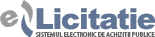 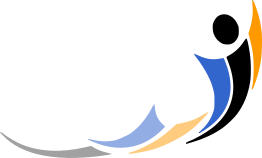 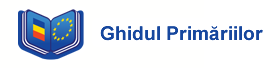 Formular de înscriereSolicită înscrierea următoarelor persoane:La următorul program de formareTaxa de participare se va achita prin:           Virament bancar		numerarConditii: (1)Prezentul formular de inscriere are valoare de contract intre parti, exprimand vointa acestora. (2) Orice litigiu decurgand din interpretarea sau executarea acestuia se va solutiona de catre instantele competente de la sediul prestatorului INOVEXPERT SRL Bacau, CF 37626977, Mun. Bacău, Str Pictor Aman Nr.94C (Clădirea SIF Moldova). (3 Plata serviciilor contractate se va realiza cel tarziu pana la data inceperii cursului. Dupa expirarea termenului de plata se percep penalitati de intarziere in cuantum de 0,15% din valoarea contractului/zi intarziere.(4)Retragerea se poate efectua prin transmiterea unei notificari prin email la adresa secretariat@inov-expert.com sau inovexpertbacau@gmail.com cu maxim 3 zile inainte de desfasurarea evenimentului, indiferent de data de înscriere la curs. (5) In cazul in care nu se constituie grupul minim de participanți, organizatorul iși rezervă dreptul de a reprograma evenimentul. În acest caz, participanții care s-au înscris pot opta pentru restituirea taxei de paticipare achitate sau pentru participarea la eveniment în noua perioadă anunțată de organizator. Acord pentru utilizarea datelor cu caracter personal Datele dvs cu caracter pers (nume și prenume, imaginea, telefon, email) vor fi utilizate pentru: completarea certificatelor de participare, completarea Registrului Nominal cu Certificatele de participare, Lista clienților InovExpert, postarea de fotografii din sala de curs pe site-ul organizatorului si în alte instrumente de promovare pe care le editează organizatorul cât și pentru transmiterea altor oferte / invitații la sesiunile organizate de InovExpert. În situația în care doriți ștergerea datelor aflate în evideța organizatorului, vă rugăm să notificați organizatorul și se vor lua măsurile necesare pentru a șterge datele aflate în evidența noastră, de la momentul notificării.  Data completării ……......................................................		                                                            ......................................................................................(semnatura si stampila)                                                                                                 Director  ............................................................................Prezentul formular de inscriere se transmite la adresa de email secretariat@inov-expert.com.Pentru detalii si confirmarea inscrierii va stam la dispozitie la tel 0742.504.708, 0334.101.191.SocietateaAdresă sediuCod fiscal / Nr. Reg.Com.Contact: tel/ fax/emailReprezentant legalNume și prenumeFuncțiaTel mobilEmailDenumire sesiuneConferința Legislația Muncii – noutăți 2019Locație / data25 ianuarie 2019, Sediul SIF Moldova Bacău, sala Ioan Măric REDUCERI la TAXA de PARTICIPARE 150 lei/persVă rugăm bifați varianta în care vă încadrați       5 % reducere pentru taxa de participare la cursul de Responsabil cu Protecția Datelor PersonaleTotal Taxă de participare  ..................REDUCERI la TAXA de PARTICIPARE 150 lei/persVă rugăm bifați varianta în care vă încadrațiTotal Taxă de participare  ..................